SupplementEffects of haloperidol and clozapine on synapse-related gene expression in specific brain regions of male ratsMartina von Wilmsdorff1, Fabian Manthey2, Marie-Luise Bouvier3,a, Oliver Staehlin4, Peter Falkai5, Eva Meisenzahl-Lechner1, Andrea Schmitt5,6*, Peter J Gebicke-Haerter7,8*1Department of Psychiatry and Psychotherapy, Medical Faculty, Heinrich-Heine-University, Düsseldorf, Germany2Department of Psychiatry and Psychotherapy, Alexianer Krefeld GmbH, Krefeld, Germany3Laboratory of Brain Morphology, Department of Psychiatry and Psychotherapy, LVR Klinikum, Heinrich-Heine-University, Duesseldorf, Germany4Thermo Fisher Sci., Darmstadt, Germany 5Department of Psychiatry and Psychotherapy, Ludwig Maximilians-University (LMU) Munich, Munich, Germany6Laboratory of Neuroscience (LIM27), Institute of Psychiatry, University of Sao Paulo, São Paulo, Brazil7Central Institute of Mental Health, Medical Faculty Mannheim / Heidelberg University, Mannheim, Germany8Facultad de Medicina, Universidad de Chile, Santiago, Chile*authors contributed equallyaCorresponding author:Marie-Luise BouvierLaboratory of Brain Morphology, Department of Psychiatry and Psychotherapy, LVR Klinikum, Heinrich-Heine-University, Duesseldorf, GermanyBergische Landstr.2D-40629 DüsseldorfTel.: +49-(0)211-922-2751E-Mail: Marie-Luise.Bouvier@lvr.deFigure 1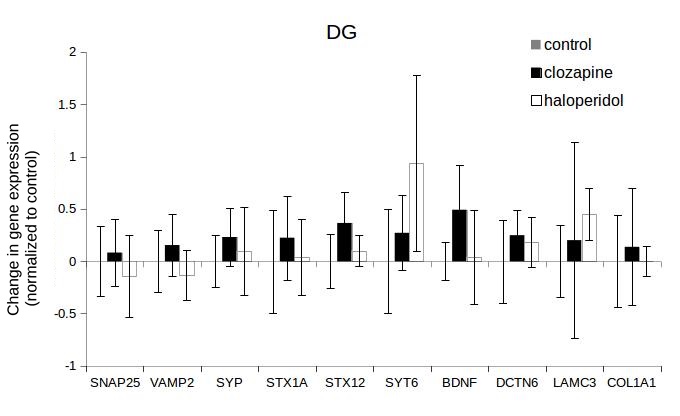 Haloperidol- versus clozapine-mediated gene regulation in the dentate gyrus (DG)Figure 2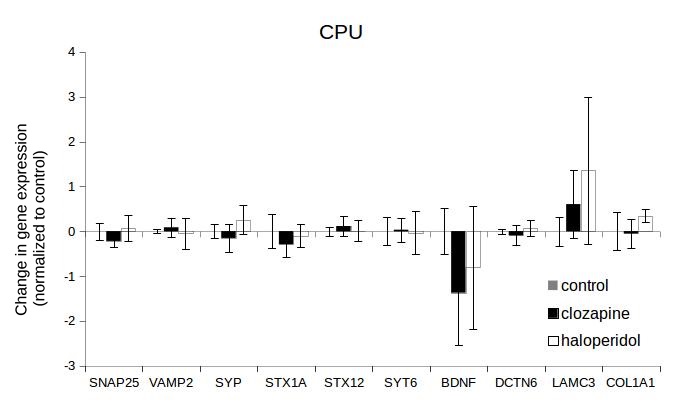 Haloperidol- versus clozapine-mediated gene regulation in caudate putamen (CPU)Figure 3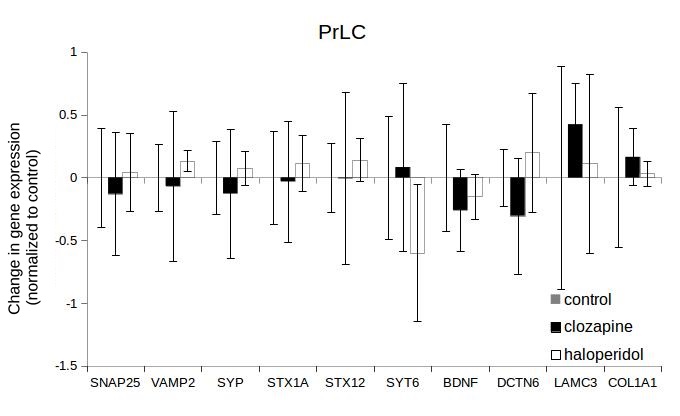 Haloperidol- versus clozapine-mediated gene regulation in the prelimbic cortex (PrLC)Figure 4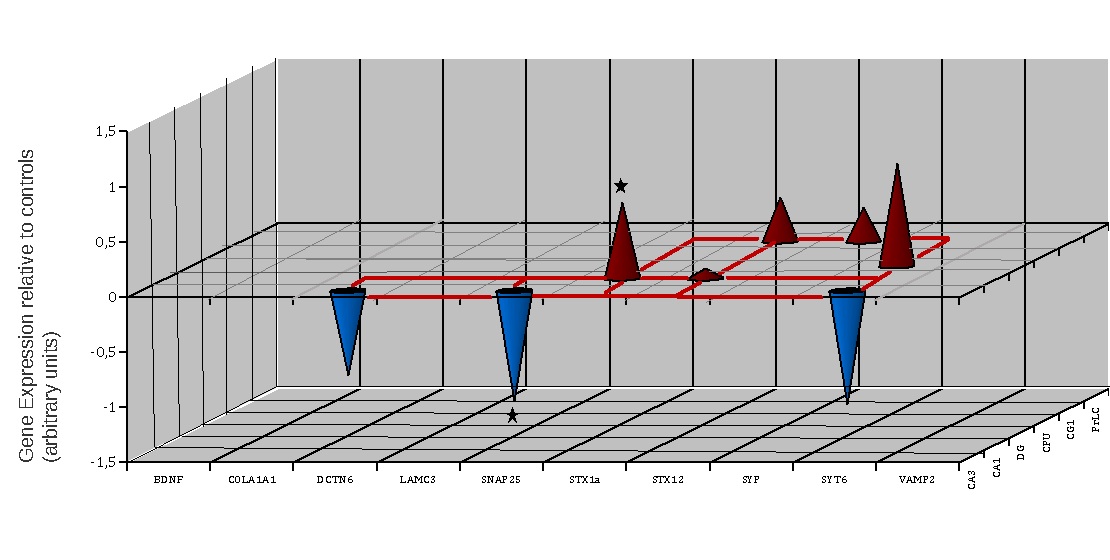 Patterns of gene regulation by haloperidolGenes of interest displayed on the x-axis, expression levels (arbitrary units) on the y-axis and brain regions on the z-axis. Downregulations are in blue, upregulations in red; significant regulations are labelled with asterisks. Some tentative gene (protein) interactions within and across the brain regions are displayed by dotted lines on the zero plane. * = 0.05Abbreviations of brain regions: CA1 = cornu ammonis 1, CA3 = cornu ammonis 3, CG1 = cingulate gyrus, CPU = caudate putamen, DG = dentate gyrus, PrLC = prelimbic cortexFigure 5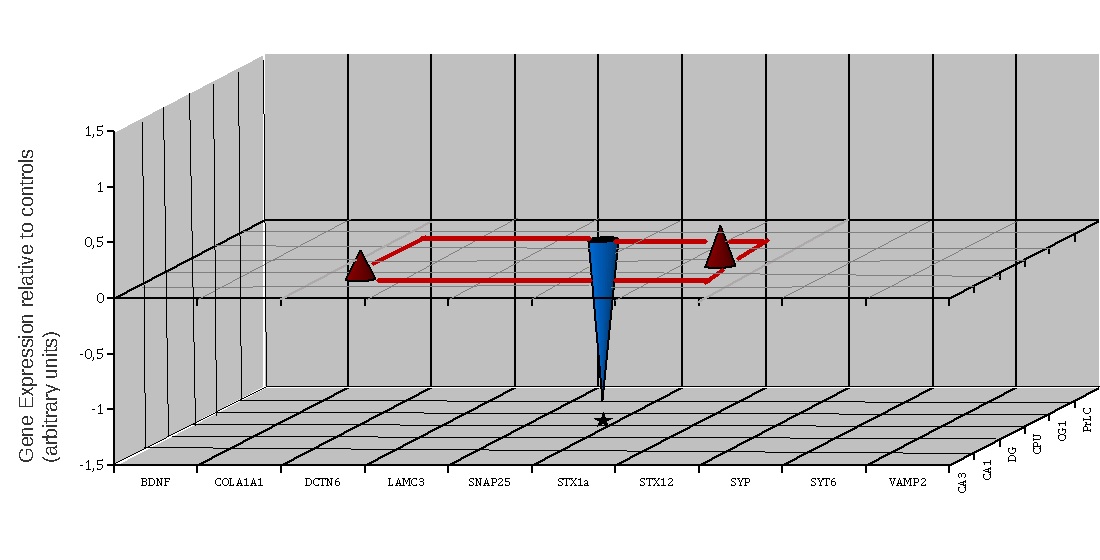 Patterns of gene regulation by clozapineGenes of interest displayed on the x-axis, expression levels (arbitrary units) on the y-axis and brain regions on the z-axis. Downregulations are in blue, upregulations in red; significant regulations are labelled with asterisks. * = 0.05Abbreviations of brain regions: CA1 = cornu ammonis 1, CA3 = cornu ammonis 3, CG1 = cingulate gyrus, CPU = caudate putamen, DG = dentate gyrus, PrLC = prelimbic cortex